Publicado en Ávila (Castilla y León) el 21/12/2023 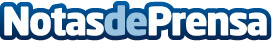 Repara tu Deuda Abogados cancela 82.000€ en Ávila (Castilla y León) con la Ley de Segunda OportunidadEl motivo de su sobreendeudamiento se encuentra en un negocio cuyos resultados no fueron los deseadosDatos de contacto:David GuerreroResponsable de Prensa655956735Nota de prensa publicada en: https://www.notasdeprensa.es/repara-tu-deuda-abogados-cancela-82-000-en_1 Categorias: Nacional Derecho Finanzas Castilla y León http://www.notasdeprensa.es